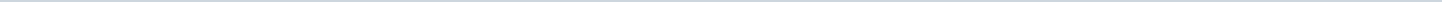 Index (1 onderwerp)1 Lbr VNG 20-023, Coronacrisis nr 9, zaaknr 619097, 20200528Lbr VNG 20-023, Coronacrisis nr 9, zaaknr 619097, 20200528MetadataDocumenten (1)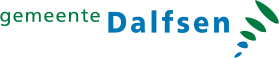 Gemeente DalfsenAangemaakt op:Gemeente Dalfsen29-03-2024 00:41Ingekomen stukPeriode: 2024Laatst gewijzigd29-06-2020 12:27ZichtbaarheidOpenbaarStatusVoor kennisgeving aannemen#Naam van documentPub. datumInfo1.Lbr VNG 20-023, Coronacrisis nr 9, zaaknr 619097, 2020052828-05-2020PDF,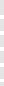 132,14 KB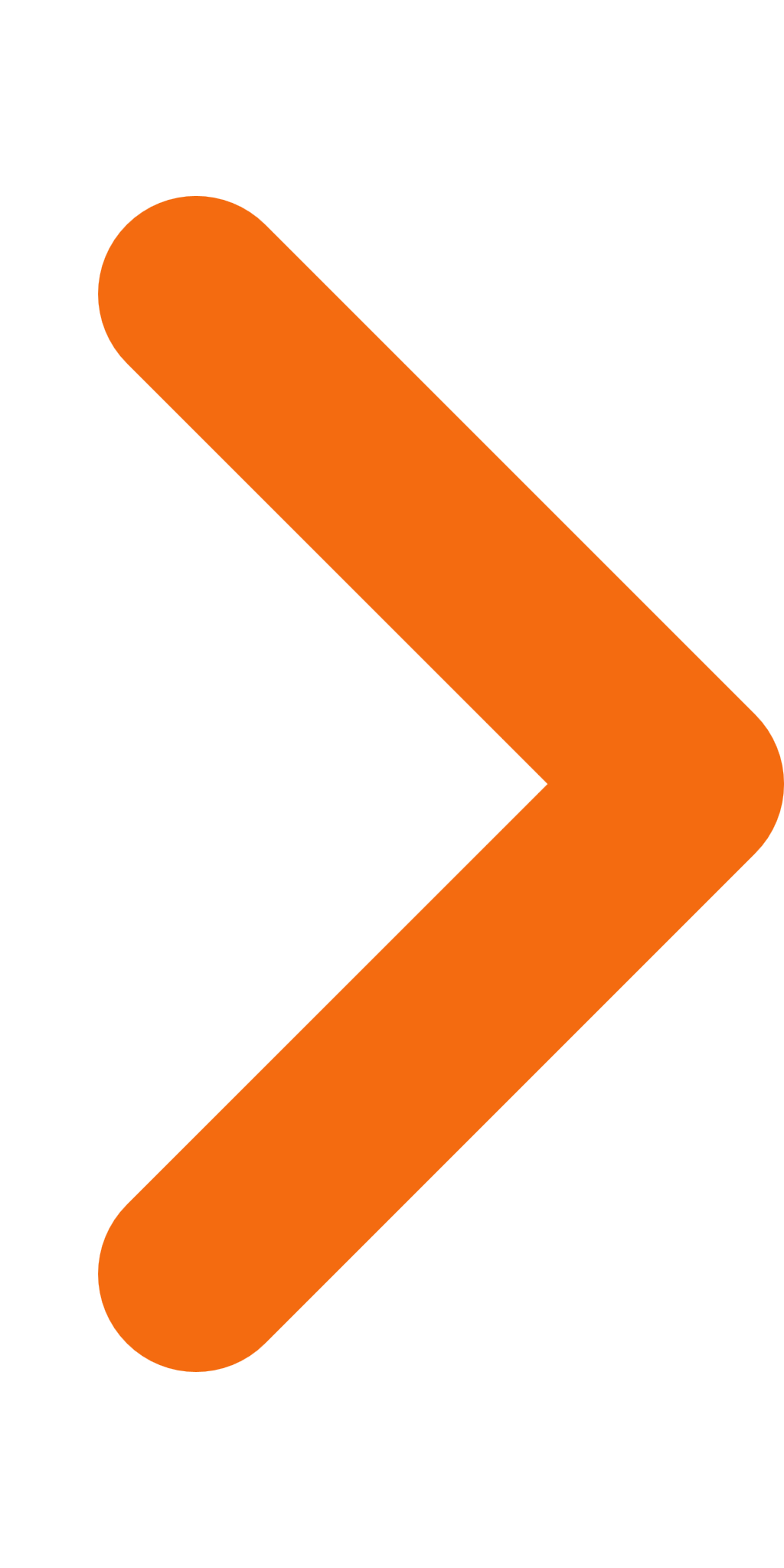 